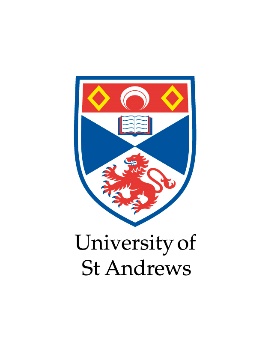 External Work Placement Evaluation This report on your experiences will provide the University with valuable information which will benefit future students and contribute to the continued improvement of the programme.  Please complete electronically and return to:  outbound@st-andrews.ac.uk by 1 August. About youPre-Departure in St AndrewsOn a scale of 1-5. where 1= poor, 3= neutral and 5 = excellent, please rate the following:While you were on placement On a scale of 1-5. where 1= poor, 3= neutral and 5 = excellent, please rate the following:The Partner Institution On a scale of 1-5. where 1= poor, 3= neutral and 5 = excellent, please rate the following at the partner institution:Erasmus+ and Turing funded placements onlyOverall Evaluation/ OutcomesOn a scale of 1-5. where 1= poor, 3= neutral and 5 = excellent, how would you rate your placement?ConsentWe would like to pass on your advice and feedback to other students thinking about this programme.  If you’re happy for us to publish your comments, please read the statement below and tick the box to confirm your consent.‘I give my consent for the University of St Andrews to use my name, nationality and degree details, together with comments I have provided, in relevant University-wide and School-specific publicity materials, such as prospectuses and study abroad leaflets, as well as on the University’s website. I also understand that my text may be edited. All contents of the publications are copyright of the University of St Andrews.’  NameStudent IDDegree intentionPlacement type e.g. British Council, Biology EP, Chemistry EP, Independent WIYAHost organisation Location of placement 12345CommentsPre-departure Briefing in AprilGlobal Office Consultation Hours/ Teams callsSchool Pre-departure briefing/ information sessionFurther commentsFurther commentsFurther commentsFurther commentsFurther commentsFurther commentsFurther comments12345CommentsSupport received from the Global Office e.g. updates, emails etc.Support received from your SchoolWhat additional support could the Global Office and/ or your School provide to students on placement?What additional support could the Global Office and/ or your School provide to students on placement?What additional support could the Global Office and/ or your School provide to students on placement?What additional support could the Global Office and/ or your School provide to students on placement?What additional support could the Global Office and/ or your School provide to students on placement?What additional support could the Global Office and/ or your School provide to students on placement?What additional support could the Global Office and/ or your School provide to students on placement?12345CommentsWelcome and orientationOverall quality of placementVariety of tasksIntegration in organisationOngoing supportPay or other benefits providedAccommodationFurther commentsFurther commentsFurther commentsFurther commentsFurther commentsFurther commentsFurther commentsDid the Global Team make it clear which documents were required to return for either the Erasmus+ programme or the Turing scheme if you were abroad through one or other? If no, how could we make requirements clearer?     12345Which aspects of your placement did you particularly appreciate?What did you find most challenging about your experience?Overseas placements only: Did you feel as though you were sufficiently prepared for/ supported by St Andrews in relation to equality and diversity issues in your host destination?  If not, how could we improve this in future?Overseas placements only: Did you feel as though you were sufficiently prepared for/ supported by the host institution in relation to equality and diversity issues in your host destination?  Further comments